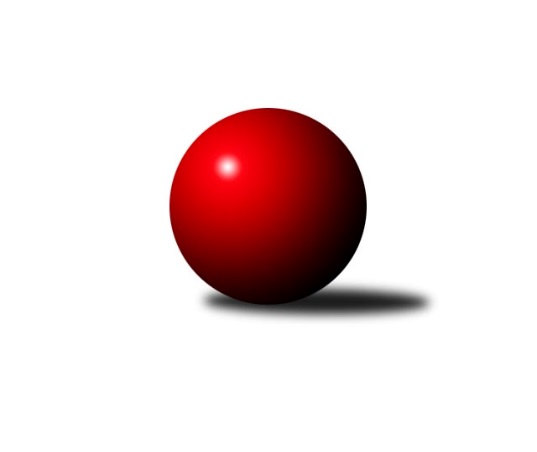 Č.8Ročník 2014/2015	28.4.2024 Krajský přebor MS 2014/2015Statistika 8. kolaTabulka družstev:		družstvo	záp	výh	rem	proh	skore	sety	průměr	body	plné	dorážka	chyby	1.	SKK Ostrava B	8	7	0	1	46.0 : 18.0 	(63.5 : 32.5)	2462	14	1699	763	34.1	2.	TJ Frenštát p.R.˝A˝	8	5	0	3	39.0 : 25.0 	(50.5 : 45.5)	2450	10	1692	758	40.6	3.	TJ Sokol Dobroslavice ˝A˝	8	5	0	3	38.5 : 25.5 	(55.0 : 41.0)	2442	10	1706	735	36.1	4.	TJ VOKD Poruba ˝A˝	8	4	1	3	36.0 : 28.0 	(55.0 : 41.0)	2464	9	1693	771	41.5	5.	TJ Sokol Bohumín˝C˝	8	4	1	3	35.0 : 29.0 	(46.5 : 49.5)	2421	9	1681	740	39	6.	TJ Sokol Bohumín ˝B˝	8	4	0	4	34.0 : 30.0 	(43.0 : 53.0)	2419	8	1690	729	43.4	7.	TJ VOKD Poruba ˝B˝	8	4	0	4	32.0 : 32.0 	(51.5 : 44.5)	2427	8	1708	719	49.8	8.	TJ Opava ˝C˝	8	4	0	4	30.0 : 34.0 	(42.0 : 54.0)	2397	8	1677	720	44.3	9.	TJ Spartak Bílovec ˝A˝	8	3	0	5	27.5 : 36.5 	(47.5 : 48.5)	2501	6	1711	791	38.9	10.	TJ Nový Jičín ˝A˝	8	3	0	5	27.0 : 37.0 	(49.5 : 46.5)	2411	6	1653	758	36.9	11.	TJ Sokol Sedlnice ˝B˝	8	3	0	5	24.0 : 40.0 	(40.0 : 56.0)	2390	6	1665	725	39.6	12.	TJ Unie Hlubina˝B˝	8	1	0	7	15.0 : 49.0 	(32.0 : 64.0)	2325	2	1662	662	54.9Tabulka doma:		družstvo	záp	výh	rem	proh	skore	sety	průměr	body	maximum	minimum	1.	TJ Sokol Dobroslavice ˝A˝	5	4	0	1	27.0 : 13.0 	(36.0 : 24.0)	2423	8	2465	2349	2.	TJ Sokol Bohumín˝C˝	4	3	1	0	22.0 : 10.0 	(25.0 : 23.0)	2493	7	2568	2425	3.	SKK Ostrava B	3	3	0	0	22.0 : 2.0 	(27.0 : 9.0)	2444	6	2487	2400	4.	TJ VOKD Poruba ˝A˝	5	3	0	2	23.0 : 17.0 	(33.5 : 26.5)	2437	6	2458	2411	5.	TJ Spartak Bílovec ˝A˝	5	3	0	2	22.5 : 17.5 	(34.0 : 26.0)	2509	6	2606	2408	6.	TJ Opava ˝C˝	5	3	0	2	21.0 : 19.0 	(29.0 : 31.0)	2513	6	2580	2439	7.	TJ Frenštát p.R.˝A˝	3	2	0	1	16.0 : 8.0 	(18.5 : 17.5)	2489	4	2519	2439	8.	TJ Sokol Sedlnice ˝B˝	3	2	0	1	14.0 : 10.0 	(19.0 : 17.0)	2458	4	2477	2428	9.	TJ Sokol Bohumín ˝B˝	4	2	0	2	20.0 : 12.0 	(26.5 : 21.5)	2480	4	2542	2407	10.	TJ VOKD Poruba ˝B˝	4	2	0	2	19.0 : 13.0 	(26.0 : 22.0)	2359	4	2403	2326	11.	TJ Nový Jičín ˝A˝	4	2	0	2	16.0 : 16.0 	(29.0 : 19.0)	2466	4	2513	2434	12.	TJ Unie Hlubina˝B˝	3	1	0	2	10.0 : 14.0 	(16.0 : 20.0)	2435	2	2458	2397Tabulka venku:		družstvo	záp	výh	rem	proh	skore	sety	průměr	body	maximum	minimum	1.	SKK Ostrava B	5	4	0	1	24.0 : 16.0 	(36.5 : 23.5)	2466	8	2582	2388	2.	TJ Frenštát p.R.˝A˝	5	3	0	2	23.0 : 17.0 	(32.0 : 28.0)	2441	6	2563	2327	3.	TJ Sokol Bohumín ˝B˝	4	2	0	2	14.0 : 18.0 	(16.5 : 31.5)	2404	4	2502	2291	4.	TJ VOKD Poruba ˝B˝	4	2	0	2	13.0 : 19.0 	(25.5 : 22.5)	2446	4	2506	2333	5.	TJ VOKD Poruba ˝A˝	3	1	1	1	13.0 : 11.0 	(21.5 : 14.5)	2473	3	2515	2401	6.	TJ Sokol Dobroslavice ˝A˝	3	1	0	2	11.5 : 12.5 	(19.0 : 17.0)	2448	2	2454	2439	7.	TJ Opava ˝C˝	3	1	0	2	9.0 : 15.0 	(13.0 : 23.0)	2359	2	2461	2282	8.	TJ Sokol Bohumín˝C˝	4	1	0	3	13.0 : 19.0 	(21.5 : 26.5)	2423	2	2515	2312	9.	TJ Nový Jičín ˝A˝	4	1	0	3	11.0 : 21.0 	(20.5 : 27.5)	2397	2	2586	2274	10.	TJ Sokol Sedlnice ˝B˝	5	1	0	4	10.0 : 30.0 	(21.0 : 39.0)	2376	2	2482	2278	11.	TJ Spartak Bílovec ˝A˝	3	0	0	3	5.0 : 19.0 	(13.5 : 22.5)	2498	0	2575	2381	12.	TJ Unie Hlubina˝B˝	5	0	0	5	5.0 : 35.0 	(16.0 : 44.0)	2302	0	2394	2214Tabulka podzimní části:		družstvo	záp	výh	rem	proh	skore	sety	průměr	body	doma	venku	1.	SKK Ostrava B	8	7	0	1	46.0 : 18.0 	(63.5 : 32.5)	2462	14 	3 	0 	0 	4 	0 	1	2.	TJ Frenštát p.R.˝A˝	8	5	0	3	39.0 : 25.0 	(50.5 : 45.5)	2450	10 	2 	0 	1 	3 	0 	2	3.	TJ Sokol Dobroslavice ˝A˝	8	5	0	3	38.5 : 25.5 	(55.0 : 41.0)	2442	10 	4 	0 	1 	1 	0 	2	4.	TJ VOKD Poruba ˝A˝	8	4	1	3	36.0 : 28.0 	(55.0 : 41.0)	2464	9 	3 	0 	2 	1 	1 	1	5.	TJ Sokol Bohumín˝C˝	8	4	1	3	35.0 : 29.0 	(46.5 : 49.5)	2421	9 	3 	1 	0 	1 	0 	3	6.	TJ Sokol Bohumín ˝B˝	8	4	0	4	34.0 : 30.0 	(43.0 : 53.0)	2419	8 	2 	0 	2 	2 	0 	2	7.	TJ VOKD Poruba ˝B˝	8	4	0	4	32.0 : 32.0 	(51.5 : 44.5)	2427	8 	2 	0 	2 	2 	0 	2	8.	TJ Opava ˝C˝	8	4	0	4	30.0 : 34.0 	(42.0 : 54.0)	2397	8 	3 	0 	2 	1 	0 	2	9.	TJ Spartak Bílovec ˝A˝	8	3	0	5	27.5 : 36.5 	(47.5 : 48.5)	2501	6 	3 	0 	2 	0 	0 	3	10.	TJ Nový Jičín ˝A˝	8	3	0	5	27.0 : 37.0 	(49.5 : 46.5)	2411	6 	2 	0 	2 	1 	0 	3	11.	TJ Sokol Sedlnice ˝B˝	8	3	0	5	24.0 : 40.0 	(40.0 : 56.0)	2390	6 	2 	0 	1 	1 	0 	4	12.	TJ Unie Hlubina˝B˝	8	1	0	7	15.0 : 49.0 	(32.0 : 64.0)	2325	2 	1 	0 	2 	0 	0 	5Tabulka jarní části:		družstvo	záp	výh	rem	proh	skore	sety	průměr	body	doma	venku	1.	TJ Spartak Bílovec ˝A˝	0	0	0	0	0.0 : 0.0 	(0.0 : 0.0)	0	0 	0 	0 	0 	0 	0 	0 	2.	TJ Sokol Dobroslavice ˝A˝	0	0	0	0	0.0 : 0.0 	(0.0 : 0.0)	0	0 	0 	0 	0 	0 	0 	0 	3.	TJ Sokol Bohumín ˝B˝	0	0	0	0	0.0 : 0.0 	(0.0 : 0.0)	0	0 	0 	0 	0 	0 	0 	0 	4.	TJ Unie Hlubina˝B˝	0	0	0	0	0.0 : 0.0 	(0.0 : 0.0)	0	0 	0 	0 	0 	0 	0 	0 	5.	TJ Sokol Bohumín˝C˝	0	0	0	0	0.0 : 0.0 	(0.0 : 0.0)	0	0 	0 	0 	0 	0 	0 	0 	6.	SKK Ostrava B	0	0	0	0	0.0 : 0.0 	(0.0 : 0.0)	0	0 	0 	0 	0 	0 	0 	0 	7.	TJ VOKD Poruba ˝B˝	0	0	0	0	0.0 : 0.0 	(0.0 : 0.0)	0	0 	0 	0 	0 	0 	0 	0 	8.	TJ Opava ˝C˝	0	0	0	0	0.0 : 0.0 	(0.0 : 0.0)	0	0 	0 	0 	0 	0 	0 	0 	9.	TJ Frenštát p.R.˝A˝	0	0	0	0	0.0 : 0.0 	(0.0 : 0.0)	0	0 	0 	0 	0 	0 	0 	0 	10.	TJ Nový Jičín ˝A˝	0	0	0	0	0.0 : 0.0 	(0.0 : 0.0)	0	0 	0 	0 	0 	0 	0 	0 	11.	TJ Sokol Sedlnice ˝B˝	0	0	0	0	0.0 : 0.0 	(0.0 : 0.0)	0	0 	0 	0 	0 	0 	0 	0 	12.	TJ VOKD Poruba ˝A˝	0	0	0	0	0.0 : 0.0 	(0.0 : 0.0)	0	0 	0 	0 	0 	0 	0 	0 Zisk bodů pro družstvo:		jméno hráče	družstvo	body	zápasy	v %	dílčí body	sety	v %	1.	Petr Bábíček 	TJ Frenštát p.R.˝A˝ 	8	/	8	(100%)	11	/	16	(69%)	2.	Radek Škarka 	TJ Nový Jičín ˝A˝ 	7	/	7	(100%)	13	/	14	(93%)	3.	René Gazdík 	TJ Sokol Dobroslavice ˝A˝ 	7	/	8	(88%)	13	/	16	(81%)	4.	Petr Číž 	TJ Sokol Dobroslavice ˝A˝ 	7	/	8	(88%)	12	/	16	(75%)	5.	Rostislav Kletenský 	TJ Sokol Sedlnice ˝B˝ 	7	/	8	(88%)	11	/	16	(69%)	6.	Lubomír Richter 	TJ Sokol Bohumín˝C˝ 	7	/	8	(88%)	9.5	/	16	(59%)	7.	Martin Skopal 	TJ VOKD Poruba ˝A˝ 	6.5	/	7	(93%)	12	/	14	(86%)	8.	Tomáš Polášek 	SKK Ostrava B 	6	/	7	(86%)	10	/	14	(71%)	9.	Jaroslav Hrabuška 	TJ VOKD Poruba ˝B˝ 	6	/	7	(86%)	9	/	14	(64%)	10.	Daneš Šodek 	SKK Ostrava B 	6	/	7	(86%)	8	/	14	(57%)	11.	Richard Šimek 	TJ VOKD Poruba ˝B˝ 	6	/	8	(75%)	12.5	/	16	(78%)	12.	Jaromír Piska 	TJ Sokol Bohumín ˝B˝ 	6	/	8	(75%)	10.5	/	16	(66%)	13.	Milan Kučera 	TJ Frenštát p.R.˝A˝ 	6	/	8	(75%)	9.5	/	16	(59%)	14.	Karel Ridl 	TJ Sokol Dobroslavice ˝A˝ 	5	/	6	(83%)	9.5	/	12	(79%)	15.	Michal Pavič 	TJ Nový Jičín ˝A˝ 	5	/	7	(71%)	11	/	14	(79%)	16.	Lenka Pouchlá 	SKK Ostrava B 	5	/	7	(71%)	10	/	14	(71%)	17.	Jan Pavlosek 	SKK Ostrava B 	5	/	7	(71%)	10	/	14	(71%)	18.	Karel Šnajdárek 	TJ Spartak Bílovec ˝A˝ 	5	/	7	(71%)	8	/	14	(57%)	19.	Libor Krajčí 	TJ Sokol Bohumín ˝B˝ 	5	/	7	(71%)	7	/	14	(50%)	20.	Vladimír Štacha 	TJ Spartak Bílovec ˝A˝ 	5	/	8	(63%)	10	/	16	(63%)	21.	Jan Zaškolný 	TJ Sokol Bohumín˝C˝ 	5	/	8	(63%)	9	/	16	(56%)	22.	Ladislav Petr 	TJ Frenštát p.R.˝A˝ 	5	/	8	(63%)	8.5	/	16	(53%)	23.	Jozef Kuzma 	TJ Sokol Bohumín˝C˝ 	5	/	8	(63%)	8	/	16	(50%)	24.	Zdeněk Bordovský 	TJ Frenštát p.R.˝A˝ 	5	/	8	(63%)	8	/	16	(50%)	25.	Rudolf Tvrdoň 	TJ Opava ˝C˝ 	5	/	8	(63%)	7	/	16	(44%)	26.	Renáta Janyšková 	TJ Sokol Sedlnice ˝B˝ 	5	/	8	(63%)	6	/	16	(38%)	27.	Břetislav Mrkvica 	TJ VOKD Poruba ˝A˝ 	4	/	5	(80%)	9	/	10	(90%)	28.	Milan Binar 	TJ Spartak Bílovec ˝A˝ 	4	/	5	(80%)	8	/	10	(80%)	29.	Roman Klímek 	TJ VOKD Poruba ˝B˝ 	4	/	6	(67%)	9	/	12	(75%)	30.	Pavel Kovalčík 	TJ Opava ˝C˝ 	4	/	6	(67%)	8	/	12	(67%)	31.	Michal Blažek 	TJ Opava ˝C˝ 	4	/	7	(57%)	8.5	/	14	(61%)	32.	Jan Stuš 	TJ Sokol Bohumín ˝B˝ 	4	/	8	(50%)	6.5	/	16	(41%)	33.	Petr Oravec 	TJ VOKD Poruba ˝A˝ 	3.5	/	6	(58%)	6.5	/	12	(54%)	34.	Libor Veselý 	TJ Sokol Dobroslavice ˝A˝ 	3.5	/	6	(58%)	5.5	/	12	(46%)	35.	Pavel Krompolc 	TJ Unie Hlubina˝B˝ 	3.5	/	8	(44%)	9	/	16	(56%)	36.	Miroslav Složil 	SKK Ostrava B 	3	/	4	(75%)	7	/	8	(88%)	37.	Pavel Hrabec 	TJ VOKD Poruba ˝A˝ 	3	/	4	(75%)	6	/	8	(75%)	38.	Petr Basta 	TJ VOKD Poruba ˝A˝ 	3	/	5	(60%)	6.5	/	10	(65%)	39.	Lucie Bogdanowiczová 	TJ Sokol Bohumín˝C˝ 	3	/	5	(60%)	6	/	10	(60%)	40.	Ivo Kovářík 	TJ Sokol Dobroslavice ˝A˝ 	3	/	5	(60%)	5	/	10	(50%)	41.	Pavel Plaček 	TJ Sokol Bohumín˝C˝ 	3	/	6	(50%)	6	/	12	(50%)	42.	Lada Péli 	TJ Sokol Bohumín ˝B˝ 	3	/	6	(50%)	5	/	12	(42%)	43.	Jan Míka 	TJ VOKD Poruba ˝A˝ 	3	/	7	(43%)	7	/	14	(50%)	44.	Dana Lamichová 	TJ Opava ˝C˝ 	3	/	7	(43%)	6.5	/	14	(46%)	45.	Jana Tvrdoňová 	TJ Opava ˝C˝ 	3	/	7	(43%)	6	/	14	(43%)	46.	Kamila Vichrová 	TJ Sokol Bohumín ˝B˝ 	3	/	7	(43%)	4	/	14	(29%)	47.	Jiří Petr 	TJ Frenštát p.R.˝A˝ 	3	/	8	(38%)	8	/	16	(50%)	48.	Martina Honlová 	TJ Sokol Bohumín˝C˝ 	3	/	8	(38%)	5	/	16	(31%)	49.	Jaroslav Klus 	TJ Sokol Bohumín ˝B˝ 	3	/	8	(38%)	5	/	16	(31%)	50.	Tomáš Kubát 	SKK Ostrava B 	2	/	2	(100%)	4	/	4	(100%)	51.	Dalibor Hamrozy 	TJ Sokol Bohumín ˝B˝ 	2	/	3	(67%)	5	/	6	(83%)	52.	Michal Blinka 	SKK Ostrava B 	2	/	3	(67%)	4	/	6	(67%)	53.	Jan Polášek 	SKK Ostrava B 	2	/	4	(50%)	4.5	/	8	(56%)	54.	Jan Žídek 	TJ VOKD Poruba ˝A˝ 	2	/	4	(50%)	3.5	/	8	(44%)	55.	Vojtěch Turlej 	TJ VOKD Poruba ˝B˝ 	2	/	4	(50%)	3	/	8	(38%)	56.	Libor Jurečka 	TJ Nový Jičín ˝A˝ 	2	/	5	(40%)	6	/	10	(60%)	57.	Antonín Chalcář 	TJ VOKD Poruba ˝B˝ 	2	/	5	(40%)	5	/	10	(50%)	58.	Adéla Sobotíková 	TJ Sokol Sedlnice ˝B˝ 	2	/	5	(40%)	5	/	10	(50%)	59.	Lukáš Trojek 	TJ VOKD Poruba ˝B˝ 	2	/	5	(40%)	3	/	10	(30%)	60.	Barbora Janyšková 	TJ Sokol Sedlnice ˝B˝ 	2	/	6	(33%)	6	/	12	(50%)	61.	David Binar 	TJ Spartak Bílovec ˝A˝ 	2	/	6	(33%)	5.5	/	12	(46%)	62.	Josef Hájek 	TJ Unie Hlubina˝B˝ 	2	/	6	(33%)	4	/	12	(33%)	63.	Ivana Volná 	TJ Nový Jičín ˝A˝ 	2	/	6	(33%)	4	/	12	(33%)	64.	Josef Kyjovský 	TJ Unie Hlubina˝B˝ 	2	/	6	(33%)	4	/	12	(33%)	65.	Roman Grüner 	TJ Unie Hlubina˝B˝ 	2	/	7	(29%)	6	/	14	(43%)	66.	Libor Žíla 	TJ VOKD Poruba ˝B˝ 	2	/	8	(25%)	8	/	16	(50%)	67.	Karel Kuchař 	TJ Sokol Dobroslavice ˝A˝ 	2	/	8	(25%)	7	/	16	(44%)	68.	Jiří Madecký 	TJ Nový Jičín ˝A˝ 	2	/	8	(25%)	5.5	/	16	(34%)	69.	Jaroslav Petr 	TJ Frenštát p.R.˝A˝ 	2	/	8	(25%)	5.5	/	16	(34%)	70.	Filip Sýkora 	TJ Spartak Bílovec ˝A˝ 	1.5	/	7	(21%)	6.5	/	14	(46%)	71.	Josef Klapetek 	TJ Opava ˝C˝ 	1	/	1	(100%)	2	/	2	(100%)	72.	Hana Vlčková 	TJ Unie Hlubina˝B˝ 	1	/	1	(100%)	2	/	2	(100%)	73.	Zdeněk Kuna 	SKK Ostrava B 	1	/	1	(100%)	2	/	2	(100%)	74.	Milan Franer 	TJ Opava ˝C˝ 	1	/	1	(100%)	1	/	2	(50%)	75.	Rostislav Klazar 	TJ Spartak Bílovec ˝A˝ 	1	/	1	(100%)	1	/	2	(50%)	76.	Jiří Břeska 	TJ Unie Hlubina˝B˝ 	1	/	1	(100%)	1	/	2	(50%)	77.	Radek Chovanec 	TJ Nový Jičín ˝A˝ 	1	/	2	(50%)	2	/	4	(50%)	78.	Pavel Šmydke 	TJ Spartak Bílovec ˝A˝ 	1	/	3	(33%)	2	/	6	(33%)	79.	Martin Třečák 	TJ Sokol Dobroslavice ˝A˝ 	1	/	4	(25%)	2	/	8	(25%)	80.	Tomáš Binar 	TJ Spartak Bílovec ˝A˝ 	1	/	5	(20%)	3.5	/	10	(35%)	81.	Alfréd Hermann 	TJ Sokol Bohumín˝C˝ 	1	/	5	(20%)	3	/	10	(30%)	82.	Martin Ferenčík 	TJ Unie Hlubina˝B˝ 	1	/	5	(20%)	3	/	10	(30%)	83.	Jan Pospěch 	TJ Nový Jičín ˝A˝ 	1	/	6	(17%)	5	/	12	(42%)	84.	Michaela Tobolová 	TJ Sokol Sedlnice ˝B˝ 	1	/	6	(17%)	5	/	12	(42%)	85.	Michal Bezruč 	TJ VOKD Poruba ˝A˝ 	1	/	6	(17%)	3	/	12	(25%)	86.	Antonín Fabík 	TJ Spartak Bílovec ˝A˝ 	1	/	6	(17%)	3	/	12	(25%)	87.	Stanislav Brejcha 	TJ Sokol Sedlnice ˝B˝ 	1	/	7	(14%)	6	/	14	(43%)	88.	Petr Schwalbe 	TJ Opava ˝C˝ 	1	/	8	(13%)	2	/	16	(13%)	89.	Jan Petrovič 	TJ Unie Hlubina˝B˝ 	0.5	/	6	(8%)	1	/	12	(8%)	90.	Miroslav Koloděj 	SKK Ostrava B 	0	/	1	(0%)	1	/	2	(50%)	91.	Václav Boháčík 	TJ VOKD Poruba ˝A˝ 	0	/	1	(0%)	1	/	2	(50%)	92.	Rudolf Riezner 	TJ Unie Hlubina˝B˝ 	0	/	1	(0%)	1	/	2	(50%)	93.	Jaroslav Kecskés 	TJ Unie Hlubina˝B˝ 	0	/	1	(0%)	1	/	2	(50%)	94.	Miroslav Heczko 	SKK Ostrava B 	0	/	1	(0%)	1	/	2	(50%)	95.	Karol Nitka 	TJ Sokol Bohumín ˝B˝ 	0	/	1	(0%)	0	/	2	(0%)	96.	Jiří Koloděj 	SKK Ostrava B 	0	/	1	(0%)	0	/	2	(0%)	97.	Rostislav Hrbáč 	SKK Ostrava B 	0	/	1	(0%)	0	/	2	(0%)	98.	Mariusz Gierczak 	TJ Opava ˝C˝ 	0	/	1	(0%)	0	/	2	(0%)	99.	Miroslav Futerko 	SKK Ostrava B 	0	/	2	(0%)	2	/	4	(50%)	100.	Lubomír Škrobánek 	TJ Opava ˝C˝ 	0	/	2	(0%)	1	/	4	(25%)	101.	Rostislav Bareš 	TJ VOKD Poruba ˝A˝ 	0	/	2	(0%)	0.5	/	4	(13%)	102.	David Mrkvica 	TJ Sokol Sedlnice ˝B˝ 	0	/	2	(0%)	0	/	4	(0%)	103.	Eva Telčerová 	TJ Nový Jičín ˝A˝ 	0	/	2	(0%)	0	/	4	(0%)	104.	Lubomír Jančar 	TJ Unie Hlubina˝B˝ 	0	/	2	(0%)	0	/	4	(0%)	105.	Ján Pelikán 	TJ Nový Jičín ˝A˝ 	0	/	3	(0%)	1	/	6	(17%)	106.	Josef Schwarz 	TJ Sokol Dobroslavice ˝A˝ 	0	/	3	(0%)	1	/	6	(17%)	107.	David Juřica 	TJ Sokol Sedlnice ˝B˝ 	0	/	4	(0%)	1	/	8	(13%)	108.	Petr Foniok 	TJ Unie Hlubina˝B˝ 	0	/	4	(0%)	0	/	8	(0%)	109.	Helena Martinčáková 	TJ VOKD Poruba ˝B˝ 	0	/	5	(0%)	2	/	10	(20%)Průměry na kuželnách:		kuželna	průměr	plné	dorážka	chyby	výkon na hráče	1.	TJ Opava, 1-4	2496	1718	778	45.0	(416.0)	2.	TJ Spartak Bílovec, 1-2	2493	1719	774	37.7	(415.6)	3.	Sokol Frenštát pod Radhoštěm, 1-2	2468	1688	780	35.3	(411.5)	4.	TJ Sokol Bohumín, 1-4	2466	1720	746	43.4	(411.1)	5.	TJ Unie Hlubina, 1-2	2458	1719	738	38.5	(409.7)	6.	TJ Nový Jičín, 1-4	2452	1705	747	37.5	(408.7)	7.	TJ Sokol Sedlnice, 1-2	2429	1666	763	40.3	(404.9)	8.	TJ Sokol Dobroslavice, 1-2	2384	1658	726	37.8	(397.5)	9.	TJ VOKD Poruba, 1-4	2372	1667	704	49.2	(395.4)	10.	SKK Ostrava, 1-2	2363	1640	722	36.8	(393.9)Nejlepší výkony na kuželnách:TJ Opava, 1-4TJ Opava ˝C˝	2580	6. kolo	David Binar 	TJ Spartak Bílovec ˝A˝	472	4. koloTJ Opava ˝C˝	2579	4. kolo	Rudolf Tvrdoň 	TJ Opava ˝C˝	462	4. koloTJ Spartak Bílovec ˝A˝	2575	4. kolo	Libor Žíla 	TJ VOKD Poruba ˝B˝	461	3. koloTJ Sokol Bohumín˝C˝	2515	6. kolo	Karel Šnajdárek 	TJ Spartak Bílovec ˝A˝	456	4. koloTJ Sokol Bohumín ˝B˝	2502	1. kolo	Pavel Kovalčík 	TJ Opava ˝C˝	455	3. koloTJ Opava ˝C˝	2493	1. kolo	Dana Lamichová 	TJ Opava ˝C˝	450	6. koloTJ VOKD Poruba ˝B˝	2492	3. kolo	Michal Blažek 	TJ Opava ˝C˝	449	4. koloTJ Opava ˝C˝	2473	3. kolo	Vladimír Štacha 	TJ Spartak Bílovec ˝A˝	448	4. koloTJ Opava ˝C˝	2439	8. kolo	Lubomír Richter 	TJ Sokol Bohumín˝C˝	447	6. koloTJ Unie Hlubina˝B˝	2314	8. kolo	Lada Péli 	TJ Sokol Bohumín ˝B˝	446	1. koloTJ Spartak Bílovec, 1-2TJ Spartak Bílovec ˝A˝	2606	5. kolo	Michal Pavič 	TJ Nový Jičín ˝A˝	492	8. koloTJ Nový Jičín ˝A˝	2586	8. kolo	Karel Šnajdárek 	TJ Spartak Bílovec ˝A˝	470	1. koloTJ Spartak Bílovec ˝A˝	2533	8. kolo	Radek Škarka 	TJ Nový Jičín ˝A˝	455	8. koloTJ VOKD Poruba ˝B˝	2506	5. kolo	Vladimír Štacha 	TJ Spartak Bílovec ˝A˝	449	1. koloTJ Spartak Bílovec ˝A˝	2503	6. kolo	Milan Binar 	TJ Spartak Bílovec ˝A˝	447	5. koloTJ VOKD Poruba ˝A˝	2502	3. kolo	Milan Binar 	TJ Spartak Bílovec ˝A˝	447	6. koloTJ Spartak Bílovec ˝A˝	2494	1. kolo	Vladimír Štacha 	TJ Spartak Bílovec ˝A˝	445	5. koloTJ Sokol Dobroslavice ˝A˝	2452	6. kolo	David Binar 	TJ Spartak Bílovec ˝A˝	445	5. koloTJ Spartak Bílovec ˝A˝	2408	3. kolo	Martin Skopal 	TJ VOKD Poruba ˝A˝	443	3. koloTJ Sokol Sedlnice ˝B˝	2344	1. kolo	Milan Binar 	TJ Spartak Bílovec ˝A˝	443	8. koloSokol Frenštát pod Radhoštěm, 1-2SKK Ostrava B	2582	5. kolo	Lenka Pouchlá 	SKK Ostrava B	475	5. koloTJ Frenštát p.R.˝A˝	2519	7. kolo	Ladislav Petr 	TJ Frenštát p.R.˝A˝	448	7. koloTJ Frenštát p.R.˝A˝	2508	5. kolo	Radek Škarka 	TJ Nový Jičín ˝A˝	446	2. koloTJ Frenštát p.R.˝A˝	2439	2. kolo	Daneš Šodek 	SKK Ostrava B	444	5. koloTJ Nový Jičín ˝A˝	2415	2. kolo	Michal Pavič 	TJ Nový Jičín ˝A˝	433	2. koloTJ Sokol Bohumín ˝B˝	2350	7. kolo	Milan Kučera 	TJ Frenštát p.R.˝A˝	431	5. kolo		. kolo	Jaroslav Petr 	TJ Frenštát p.R.˝A˝	429	7. kolo		. kolo	Tomáš Polášek 	SKK Ostrava B	429	5. kolo		. kolo	Petr Bábíček 	TJ Frenštát p.R.˝A˝	427	5. kolo		. kolo	Petr Bábíček 	TJ Frenštát p.R.˝A˝	425	2. koloTJ Sokol Bohumín, 1-4TJ Sokol Bohumín˝C˝	2568	3. kolo	Martin Skopal 	TJ VOKD Poruba ˝A˝	470	5. koloTJ Sokol Bohumín ˝B˝	2542	2. kolo	Zdeněk Kuna 	SKK Ostrava B	470	8. koloTJ Sokol Bohumín ˝B˝	2521	6. kolo	Rostislav Kletenský 	TJ Sokol Sedlnice ˝B˝	460	3. koloTJ VOKD Poruba ˝A˝	2515	5. kolo	Jaromír Piska 	TJ Sokol Bohumín ˝B˝	454	2. koloSKK Ostrava B	2514	8. kolo	Libor Krajčí 	TJ Sokol Bohumín ˝B˝	453	8. koloTJ Sokol Bohumín˝C˝	2503	4. kolo	Petr Bábíček 	TJ Frenštát p.R.˝A˝	448	1. koloTJ Sokol Bohumín˝C˝	2492	5. kolo	Lubomír Richter 	TJ Sokol Bohumín˝C˝	447	7. koloTJ Sokol Bohumín˝C˝	2486	7. kolo	Lada Péli 	TJ Sokol Bohumín ˝B˝	445	6. koloTJ Sokol Sedlnice ˝B˝	2482	3. kolo	Jozef Kuzma 	TJ Sokol Bohumín˝C˝	442	3. koloTJ Spartak Bílovec ˝A˝	2460	7. kolo	Jan Stuš 	TJ Sokol Bohumín ˝B˝	440	6. koloTJ Unie Hlubina, 1-2TJ Frenštát p.R.˝A˝	2563	3. kolo	Milan Kučera 	TJ Frenštát p.R.˝A˝	442	3. koloTJ Sokol Sedlnice ˝B˝	2479	5. kolo	Stanislav Brejcha 	TJ Sokol Sedlnice ˝B˝	436	5. koloTJ Unie Hlubina˝B˝	2458	5. kolo	Jiří Petr 	TJ Frenštát p.R.˝A˝	432	3. koloTJ Unie Hlubina˝B˝	2451	7. kolo	Barbora Janyšková 	TJ Sokol Sedlnice ˝B˝	432	5. koloTJ VOKD Poruba ˝A˝	2401	7. kolo	Pavel Krompolc 	TJ Unie Hlubina˝B˝	429	3. koloTJ Unie Hlubina˝B˝	2397	3. kolo	Ladislav Petr 	TJ Frenštát p.R.˝A˝	429	3. kolo		. kolo	Zdeněk Bordovský 	TJ Frenštát p.R.˝A˝	429	3. kolo		. kolo	Roman Grüner 	TJ Unie Hlubina˝B˝	427	3. kolo		. kolo	Josef Hájek 	TJ Unie Hlubina˝B˝	426	5. kolo		. kolo	Petr Bábíček 	TJ Frenštát p.R.˝A˝	425	3. koloTJ Nový Jičín, 1-4TJ Nový Jičín ˝A˝	2513	1. kolo	Michal Pavič 	TJ Nový Jičín ˝A˝	456	3. koloTJ Sokol Bohumín ˝B˝	2472	5. kolo	Josef Kyjovský 	TJ Unie Hlubina˝B˝	445	1. koloTJ Opava ˝C˝	2461	7. kolo	Radek Škarka 	TJ Nový Jičín ˝A˝	444	7. koloTJ Nový Jičín ˝A˝	2461	5. kolo	Jaromír Piska 	TJ Sokol Bohumín ˝B˝	442	5. koloTJ Nový Jičín ˝A˝	2456	7. kolo	Jan Pospěch 	TJ Nový Jičín ˝A˝	438	1. koloTJ Nový Jičín ˝A˝	2434	3. kolo	Lada Péli 	TJ Sokol Bohumín ˝B˝	437	5. koloSKK Ostrava B	2427	3. kolo	Radek Škarka 	TJ Nový Jičín ˝A˝	436	5. koloTJ Unie Hlubina˝B˝	2394	1. kolo	Michal Pavič 	TJ Nový Jičín ˝A˝	431	1. kolo		. kolo	Jana Tvrdoňová 	TJ Opava ˝C˝	425	7. kolo		. kolo	Jiří Madecký 	TJ Nový Jičín ˝A˝	425	1. koloTJ Sokol Sedlnice, 1-2TJ Sokol Sedlnice ˝B˝	2477	2. kolo	Petr Číž 	TJ Sokol Dobroslavice ˝A˝	464	2. koloTJ Sokol Sedlnice ˝B˝	2468	4. kolo	Rostislav Kletenský 	TJ Sokol Sedlnice ˝B˝	455	2. koloTJ Frenštát p.R.˝A˝	2453	6. kolo	Barbora Janyšková 	TJ Sokol Sedlnice ˝B˝	450	2. koloTJ Sokol Dobroslavice ˝A˝	2439	2. kolo	Adéla Sobotíková 	TJ Sokol Sedlnice ˝B˝	446	4. koloTJ Sokol Sedlnice ˝B˝	2428	6. kolo	Petr Bábíček 	TJ Frenštát p.R.˝A˝	435	6. koloTJ Nový Jičín ˝A˝	2312	4. kolo	Rostislav Kletenský 	TJ Sokol Sedlnice ˝B˝	433	4. kolo		. kolo	Rostislav Kletenský 	TJ Sokol Sedlnice ˝B˝	424	6. kolo		. kolo	Renáta Janyšková 	TJ Sokol Sedlnice ˝B˝	424	4. kolo		. kolo	Michaela Tobolová 	TJ Sokol Sedlnice ˝B˝	421	4. kolo		. kolo	Milan Kučera 	TJ Frenštát p.R.˝A˝	418	6. koloTJ Sokol Dobroslavice, 1-2TJ Sokol Dobroslavice ˝A˝	2465	5. kolo	Karel Kuchař 	TJ Sokol Dobroslavice ˝A˝	458	8. koloTJ Sokol Dobroslavice ˝A˝	2458	8. kolo	René Gazdík 	TJ Sokol Dobroslavice ˝A˝	448	7. koloTJ Sokol Dobroslavice ˝A˝	2440	7. kolo	René Gazdík 	TJ Sokol Dobroslavice ˝A˝	442	5. koloSKK Ostrava B	2417	1. kolo	Karel Ridl 	TJ Sokol Dobroslavice ˝A˝	438	1. koloTJ Sokol Dobroslavice ˝A˝	2401	1. kolo	Petr Číž 	TJ Sokol Dobroslavice ˝A˝	437	8. koloTJ Sokol Bohumín˝C˝	2361	8. kolo	Michal Blinka 	SKK Ostrava B	437	1. koloTJ Sokol Dobroslavice ˝A˝	2349	3. kolo	Karel Ridl 	TJ Sokol Dobroslavice ˝A˝	436	5. koloTJ Opava ˝C˝	2334	5. kolo	Jan Zaškolný 	TJ Sokol Bohumín˝C˝	434	8. koloTJ VOKD Poruba ˝B˝	2333	7. kolo	Libor Krajčí 	TJ Sokol Bohumín ˝B˝	425	3. koloTJ Sokol Bohumín ˝B˝	2291	3. kolo	Karel Kuchař 	TJ Sokol Dobroslavice ˝A˝	421	7. koloTJ VOKD Poruba, 1-4TJ VOKD Poruba ˝A˝	2458	6. kolo	Roman Klímek 	TJ VOKD Poruba ˝B˝	448	8. koloTJ Sokol Dobroslavice ˝A˝	2454	4. kolo	Richard Šimek 	TJ VOKD Poruba ˝B˝	440	2. koloTJ VOKD Poruba ˝B˝	2451	1. kolo	Martin Skopal 	TJ VOKD Poruba ˝A˝	440	2. koloTJ VOKD Poruba ˝A˝	2443	4. kolo	Ladislav Petr 	TJ Frenštát p.R.˝A˝	439	8. koloTJ VOKD Poruba ˝A˝	2440	8. kolo	Martin Skopal 	TJ VOKD Poruba ˝A˝	437	4. koloTJ VOKD Poruba ˝A˝	2432	1. kolo	Michal Bezruč 	TJ VOKD Poruba ˝A˝	433	1. koloTJ VOKD Poruba ˝A˝	2411	2. kolo	Petr Bábíček 	TJ Frenštát p.R.˝A˝	432	4. koloTJ VOKD Poruba ˝B˝	2403	2. kolo	Pavel Hrabec 	TJ VOKD Poruba ˝A˝	431	8. koloTJ Frenštát p.R.˝A˝	2391	8. kolo	Ladislav Petr 	TJ Frenštát p.R.˝A˝	429	4. koloSKK Ostrava B	2388	6. kolo	Petr Basta 	TJ VOKD Poruba ˝A˝	429	1. koloSKK Ostrava, 1-2SKK Ostrava B	2487	4. kolo	Miroslav Složil 	SKK Ostrava B	437	4. koloSKK Ostrava B	2444	7. kolo	Daneš Šodek 	SKK Ostrava B	429	4. koloSKK Ostrava B	2400	2. kolo	Michal Blinka 	SKK Ostrava B	428	2. koloTJ Sokol Bohumín˝C˝	2312	2. kolo	Miroslav Složil 	SKK Ostrava B	420	7. koloTJ Sokol Sedlnice ˝B˝	2278	7. kolo	Tomáš Polášek 	SKK Ostrava B	419	2. koloTJ Unie Hlubina˝B˝	2258	4. kolo	Daneš Šodek 	SKK Ostrava B	416	7. kolo		. kolo	Lenka Pouchlá 	SKK Ostrava B	412	4. kolo		. kolo	Tomáš Polášek 	SKK Ostrava B	410	4. kolo		. kolo	Jan Polášek 	SKK Ostrava B	409	7. kolo		. kolo	Jan Pavlosek 	SKK Ostrava B	408	7. koloČetnost výsledků:	8.0 : 0.0	5x	7.0 : 1.0	6x	6.0 : 2.0	10x	5.5 : 2.5	1x	5.0 : 3.0	8x	4.0 : 4.0	1x	3.0 : 5.0	9x	2.0 : 6.0	6x	1.0 : 7.0	2x